TERMO DE COMPROMISSO DE ESTÁGIO EXTRACURRICULAR (NÃO OBRIGATÓRIOA UNIDADE CONCEDENTE: ..................................................................., CNPJ/CGC ...................................... com sede na Rua ..................................................., nº ..........., Bairro ....................................., na cidade de ..........................................., Estado ................., neste ato representada pelo Sr(a) ..................................., cargo ........................... e o(a) ESTAGIÁRIO(A), .................................................., .........período do curso de ............................. (noturno/diurno), matrícula nº ....................., com a interveniência da Universidade Federal de São João Del Rei - UFSJ, sede à Praça Frei Orlando, nº 170, Centro, na cidade de São João Del Rei, Estado de Minas Gerais, CNPJ 21.186.804/0001-05, neste ato  representada pelo Coordenador do Curso de .......................................  doravante denominada INTERVENIENTE, celebram entre si este Termo de Compromisso de Estágio, mediante as seguintes cláusulas e condições: CLÁUSULA 1ª- Este Termo de Compromisso reger-se-á pela legislação vigente, em especial pela Lei 11.788/2008 e pelo Convênio celebrado entre a UNIDADE CONCEDENTE e a INTERVENIENTE.CLÁUSULA 2ª – O estágio será realizado das ..... às .... horas, de ................a ........................ perfazendo um total de ......... horas semanais, no período de ......./..../....... até ......./..../...... na UNIDADE CONCEDENTE, podendo ser interrompido a qualquer momento tanto pela UNIDADE CONCEDENTE, como pela ESTAGIÁRIA(O), mediante uma simples comunicação por escrito de uma parte ou de outra, a ser feita com 5 (cinco) dias de antecedência, não implicando em indenização de qualquer espécie, para qualquer uma das partes, devendo a UNIDADE CONCEDENTE apresentar para a UNIDADE INTERVENIENTE, relatório mensal do horário de comparecimento e tarefas desenvolvidas pelo estagiário.  Parágrafo Primeiro: O presente compromisso de estágio será rescindido, nos moldes desta cláusula, pela UNIDADE CONCEDENTE nos casos de conclusão do curso ou trancamento da matrícula por parte do(a) estagiário(a) ou da própria UNIDADE INTERVENIENTE, devendo, no entanto, a UNIDADE INTERVENIENTE, informar a UNIDADE CONCEDENTE imediatamente sobre a ocorrência de quaisquer itens previstos neste parágrafo. Parágrafo Segundo: Se a INTERVENIENTE adotar verificações de aprendizagem periódicas ou finais, nos períodos de avaliação, a carga horária do estágio será reduzida pelo menos à metade, para garantir o bom desempenho do estudante.CLÁUSULA 3º - Cabe à INTERVENIENTE  ..............................................................(indicar as condições de adequação do estágio à proposta pedagógica do curso), .................................(indicar à etapa da formação escolar do estagiário) ..................................(indicar a modalidade da formação escolar do estagiário) ...................................(indicar o horário escolar) e ....................................(indicar o  calendário escolar). CLÁUSULA 4ª- As atividades do ESTAGIÁRIO (A) na UNIDADE CONCEDENTE não configurarão a existência de vínculo empregatício, conforme art. 3º da Lei nº 11.788/2008.CLÁUSULA 5ª - Por conta e a cargo da UNIDADE CONCEDENTE, o(a) ESTAGIÁRIO(A) estará protegido contra acidentes pessoais, mediante respectivo Seguro de Acidentes Pessoais, cobertos pela Apólice nº ........................ da Seguradora ........................................... CLÁUSULA 6ª- O(A) ESTAGIÁRIO(A) se compromete a observar o regulamento disciplinar da UNIDADE CONCEDENTE e a atender as orientações recebidas na mesma.CLÁUSULA 7ª - Durante o período de estágio o(a) ESTAGIÁRIO(A) poderá ser remunerada pela UNIDADE CONCEDENTE, observado o disposto no artigo 12 da Lei nº 11.788/2008, no valor de R$ ....................mensais (................................................................), bem como receber o auxílio-transporte.CLÁUSULA 8ª- A UNIDADE CONCEDENTE fornecerá ao ESTAGIÁRIO(A)  ao final do estágio, declaração de Atividades, a fim de que este possa comprovar a sua experiência, conforme inciso VII, artigo 9º da Lei 11.788/2008.CLÁUSULA 9ª- Fica determinado entre a UNIDADE CONCEDENTE e a UNIDADE INTERVENIENTE todos os termos estabelecidos pela Lei 11.788 de 25/09/2008 que estabelece a relação de estágio de estudantes.CLÁUSULA 10ª - Fica eleito o Foro da Justiça Federal em São João del-Rei, estado de Minas Gerais, para dirimir as questões por ventura oriundas deste Termo de Compromisso, com renúncia a qualquer outro, por mais privilegiado que seja. E, por estarem assim justos e compromissados, assinam o presente Termo de Compromisso em 3 (três) vias de igual teor e forma.São João del-Rei, ____ , de _____________________________ de 202____.____________________________________________________________________________________              CONCEDENTE | Carimbo Assinatura Representante Legal____________________________________________________________________________________                       ESTAGIÁRIO (A) | Assinatura do Estagiário____________________________________________________________________________________          INTERVENIENTE | Prof. Dr. Maurício de Moura Nilton                  Coordenador do Curso de Engenharia Mecânica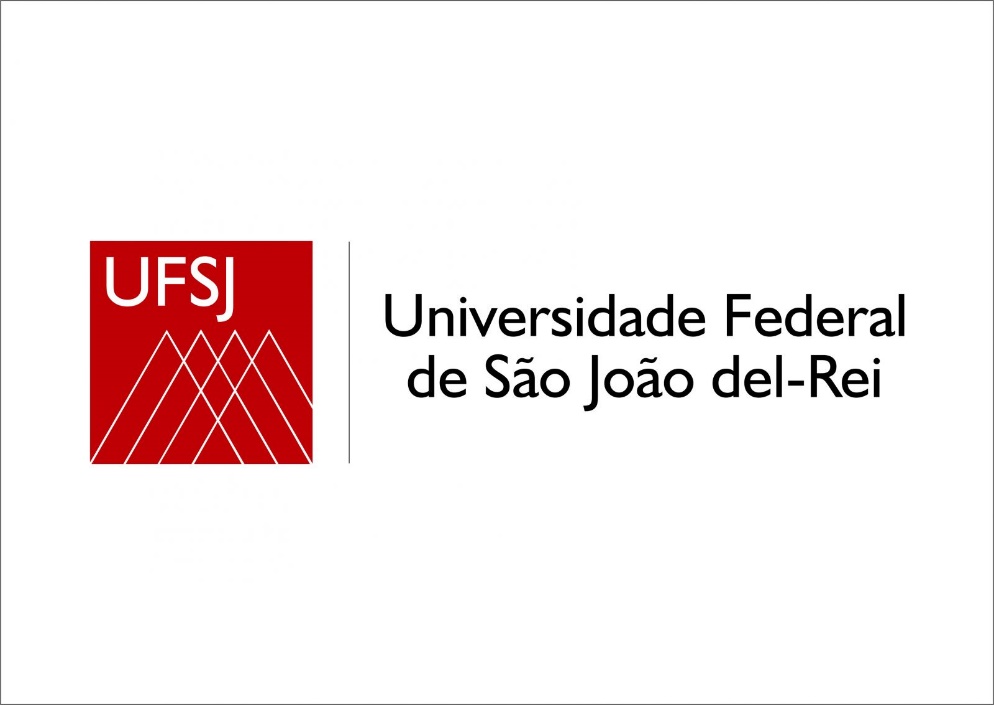 UNIVERSIDADE FEDERAL DE SÃO JOÃO DEL-REIPRÓ- REITORIA DE ENSINO DE GRADUAÇÃO - PROENCOORDENADORIA DO CURSO DE ENGENHARIA MECÂNICA - COMEC